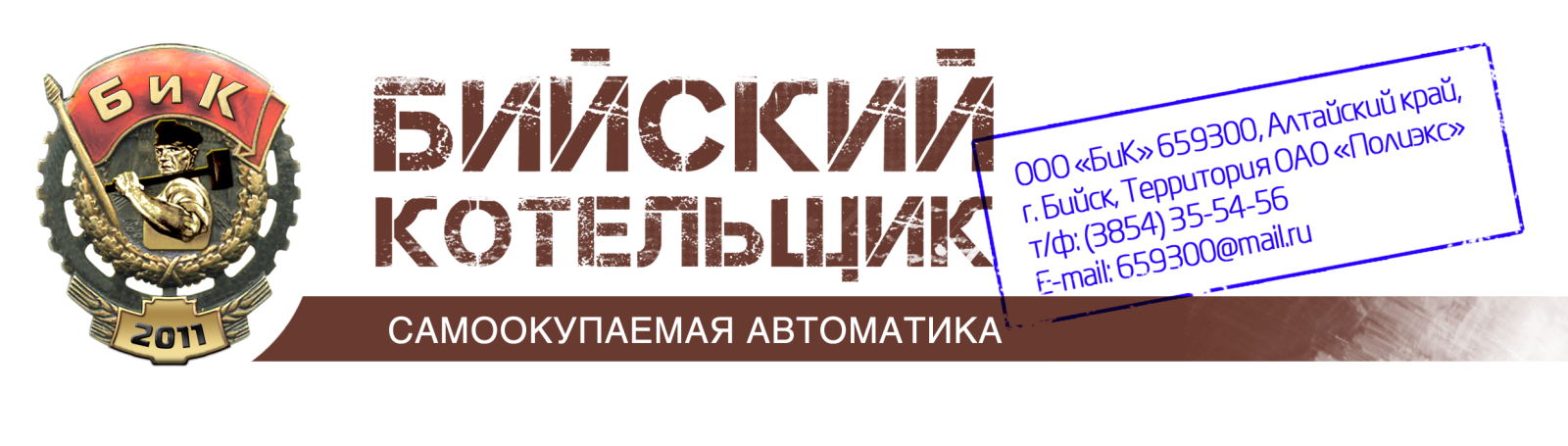 Количество точек учета (1-2-3-4-Х):__________________________________________Измеряемая среда (для каждой точки учета)____________________________________________________________________________________________________________                                                                                              (газ/пар/жидкость)Измеряемые параметры (да/нет): Объемный расход _______Массовый расход  _______Количество тепловой энергии паровых систем отопления _______Требуемая точность измерения расхода (1,5%-2,5%-3,5%-5,0-?%)_________________Измеряемый расход (м3/ч  или  т/ч; для каждой точки учета) _______________________________________________________________________________________________________________________________________________________________________Давление (абсолютное или избыточное; МПа или кГс/см2) _______________________Температура, С (для каждой точки учета) _______Плотность, кг/м3 _______Диаметр трубопровода (для каждой точки учета) ________________________________________________________________________________________________________Материал трубопровода __________________Наличие  измерительного участка для каждой  точки учета (да/нет; 10 Ду перед прибором, 5 Ду после прибора- стандартное исполнение) ____________________________________________________________________________________________________________________________________________________________________________Температура окружающей среды, С ________Локальный сбор данных/удаленный сбор данных _______Монтажный шкаф для установки вторичной аппаратуры _______Обогреваемый шкаф ________Проектирование ________Монтаж _______Шеф-монтаж _______Пусконаладка _______         От Изготовителя                                                                          От Заказчика________________________                                                        ____________________                                                                                                                                 ________________________                                                        ____________________         ( Ф.И.О полностью, подпись)                                                                                                        ( Ф.И.О полностью, подпись)Опросный лист на узел теплоучетаНазвание предприятия заказчикаАдресТел./факсФИО контактного лицаe-mail1. Применение2. Параметры процесса3. Место установки4. Уровень сбора данных5. Дополнительная комплектация узла учета7. Требуемый уровень сервиса